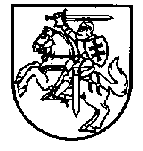 LIETUVOS RESPUBLIKOS FINANSŲ MINISTRASĮSAKYMASDĖL FINANSŲ MINISTRO 2007 M. GRUODŽIO 7 D. ĮSAKYMO NR. 1K-357
„DĖL VIEŠOJO SEKTORIAUS APSKAITOS IR FINANSINĖS ATSKAITOMYBĖS 
26-OJO STANDARTO PATVIRTINIMO“ PAKEITIMO2020 m. gruodžio 8 d. Nr. 1K-422Vilnius1.	P a k e i č i u 26-ąjį viešojo sektoriaus apskaitos ir finansinės atskaitomybės standartą „Fondų apskaita ir finansinių ataskaitų rinkinys“, patvirtintą Lietuvos Respublikos finansų ministro 2007 m. gruodžio 7 d. įsakymu Nr. 1K-357 „Dėl viešojo sektoriaus apskaitos ir finansinės atskaitomybės 26-ojo standarto patvirtinimo“, ir jį papildau 3.3 papunkčiu: „3.3. Lietuvos Respublikos pensijų kaupimo įstatyme nurodytam Pensijų anuitetų fondui. Šio fondo apskaita tvarkoma ir ataskaitos sudaromos pagal 29-ąjį viešojo sektoriaus apskaitos ir finansinės atskaitomybės standartą „Pensijų anuiteto fondo apskaita ir ataskaitų rinkinys“.“2. N u s t a t a u, kad šis įsakymas taikomas finansinių ataskaitų rinkiniams, rengiamiems už 2020 metus ir vėlesnius ataskaitinius laikotarpius.Laikinai einantis finansų ministro pareigas						Vilius Šapoka